of kuldihaBalasore, odishaSubmitted to the S.R. college in fulfilment for the award of Degree of Bachelor of Science in Zoology2022-23ByName 		:	PRIYADARSHANI KAMILAROLL NO		: 	5907B22012REGD NO		: 	12726/2022UNDER THE SUPERVISION OFDR. PUSHPA BIRULY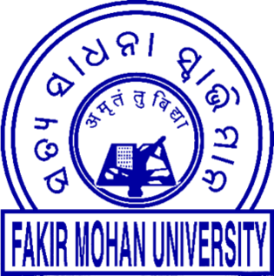 Department of ZoologyS.R. college Baliapal, Balasore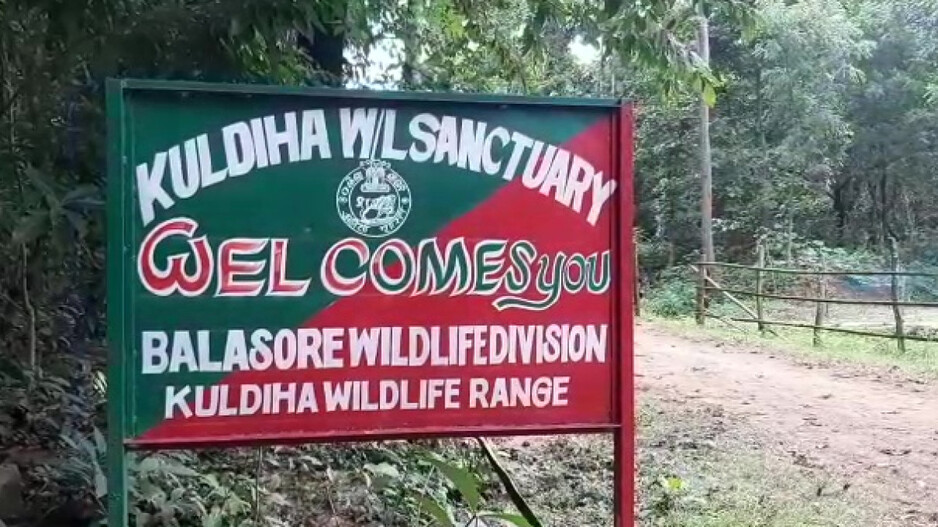 